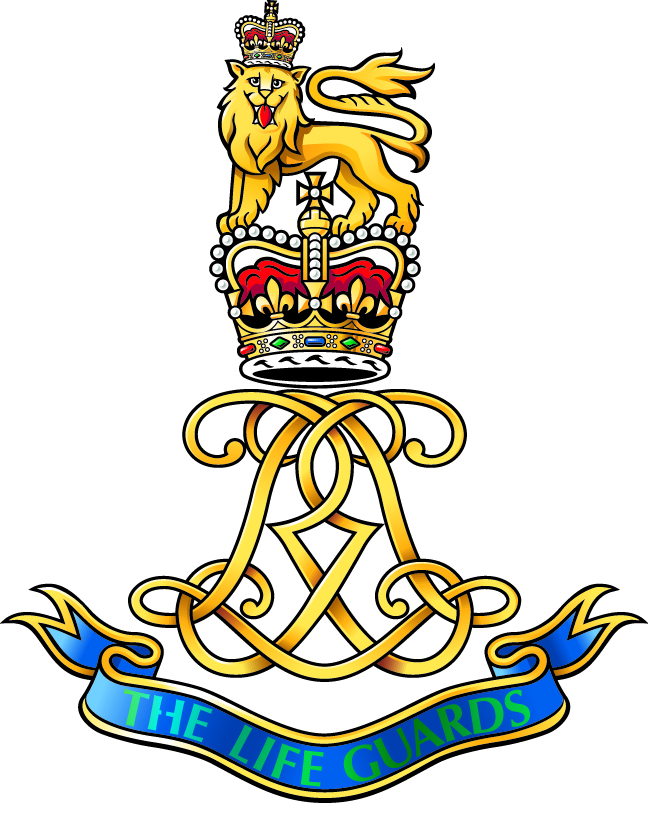 THE Life Guards Association85th ANNUAL DINNER 2022 TICKET APPLICATIONThe 85th Annual Dinner will be held at the Grand Connaught Rooms in London on Saturday, 28th May 2022 at 19:00 hrs.  Dress: lounge suits, Regimental tie's, no medals.Tickets are limited to members of the Association and official guests only, if you have any queries please contact me directly. This application form is available on the website.There are 2 methods of payment:Cheques – Please complete the below form and return completed to HHQ with your cheque. Once your cheque has been received and processed you shall receive a confirmation email and either receive your ticket by email or post. You may email the form back to HHQ if you wish. Please make cheques payable to:  The Life Guards Association Charitable TrustBACs - Please use your Surname and last 4 of your army number as your Reference Sort Code	30-11-75Account No	21291060Once you have made payment please email lg.regsec@householdcavalry.co.uk so that you may receive    confirmation of payment and your e-ticket.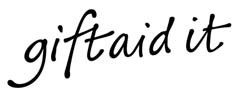 Gift Aid declarationName of Charity: THE Life Guards Association Charitable Trust Charity Number: 229144Please treatThe enclosed gift of £ 	as a Gift Aid donation; ORAll gifts of money that I make today and in the future as Gift Aid donations; ORAll gifts of money that I have made in the past 6 years and all future gifts of money that I make from the date of this declaration as Gift Aid donations.Please tick the appropriate boxYou must pay an amount of Income Tax and/or Capital Gains Tax for each tax year (6 April one year to 5 April the next) that is at least equal to the amount of tax that the charity will reclaim on your gifts for that tax year.Donor’s detailsTitle 	Initial(s) 	Surname 	Home Address  	Postcode 	Date  	Signature 	Please notify us if you:Want to cancel this declarationChange your name or home addressNo longer pay sufficient tax on your income and/or capital gains.Tax claimed by the CharityThe Charity will reclaim 28p of tax on every £1 you gave up to 5 April 2008.The Charity will reclaim 25p of tax on every £1 you give on or after 6 April 2008.The Government will pay to the Charity an additional 3p on every £1 you give between 6 April 2008 and 5 April 2011. This transitional relief for the Charity does not affect your personal tax position.If you pay income tax at the higher rate, you must include all your Gift Aid donations on your Self Assessment tax return if you want to receive the additional tax relief due to you.Please return this form and any other correspondence to:The Honorary Secretary The Life Guards Association, Combermere Barracks, Windsor, Berkshire SL4 3DN.TO:The Honorary SecretaryThe Life Guards Association Home Headquarters Combermere BarracksWindsorBerkshire SL4 3DNPLEASE SEND:PLEASE SEND:££TO:The Honorary SecretaryThe Life Guards Association Home Headquarters Combermere BarracksWindsorBerkshire SL4 3DNOfficers serving & non - serving @ £40.00 If you are purchasing tickets for other Association members, please include their name on this formOfficers serving & non - serving @ £40.00 If you are purchasing tickets for other Association members, please include their name on this formTO:The Honorary SecretaryThe Life Guards Association Home Headquarters Combermere BarracksWindsorBerkshire SL4 3DNAssociation members @ £35.00 If you are purchasing tickets for other Association members, please include their name on this formAssociation members @ £35.00 If you are purchasing tickets for other Association members, please include their name on this formTO:The Honorary SecretaryThe Life Guards Association Home Headquarters Combermere BarracksWindsorBerkshire SL4 3DNTO:The Honorary SecretaryThe Life Guards Association Home Headquarters Combermere BarracksWindsorBerkshire SL4 3DNDonation to The Life Guards Association (Please see enclosed Gift Aid)Donation to The Life Guards Association (Please see enclosed Gift Aid)TO:The Honorary SecretaryThe Life Guards Association Home Headquarters Combermere BarracksWindsorBerkshire SL4 3DNIf you chose to make a donation can you please complete the attached Gift Aid Form it increases your donation by 25%                                                                                                                                                                                        TotalFROM:Service number…………………………………………………………………………………………………………….Name:…………………………………............................................................................................ Address:………………………………………………………….……………………………………..………………...………………………………………………………………………………………………………………………………Email address……………………………………………………………………………………………………………Phone Number………………………………………………………………………………………………………….FROM:Service number…………………………………………………………………………………………………………….Name:…………………………………............................................................................................ Address:………………………………………………………….……………………………………..………………...………………………………………………………………………………………………………………………………Email address……………………………………………………………………………………………………………Phone Number………………………………………………………………………………………………………….FROM:Service number…………………………………………………………………………………………………………….Name:…………………………………............................................................................................ Address:………………………………………………………….……………………………………..………………...………………………………………………………………………………………………………………………………Email address……………………………………………………………………………………………………………Phone Number………………………………………………………………………………………………………….FROM:Service number…………………………………………………………………………………………………………….Name:…………………………………............................................................................................ Address:………………………………………………………….……………………………………..………………...………………………………………………………………………………………………………………………………Email address……………………………………………………………………………………………………………Phone Number………………………………………………………………………………………………………….